こんなの待ってました　おためし△△△△△△△△（３０分）\X，XXX　　　　　　　　　　　　　　　　　　　　　　　　　　　　　　　　　　　　　　　　　　　　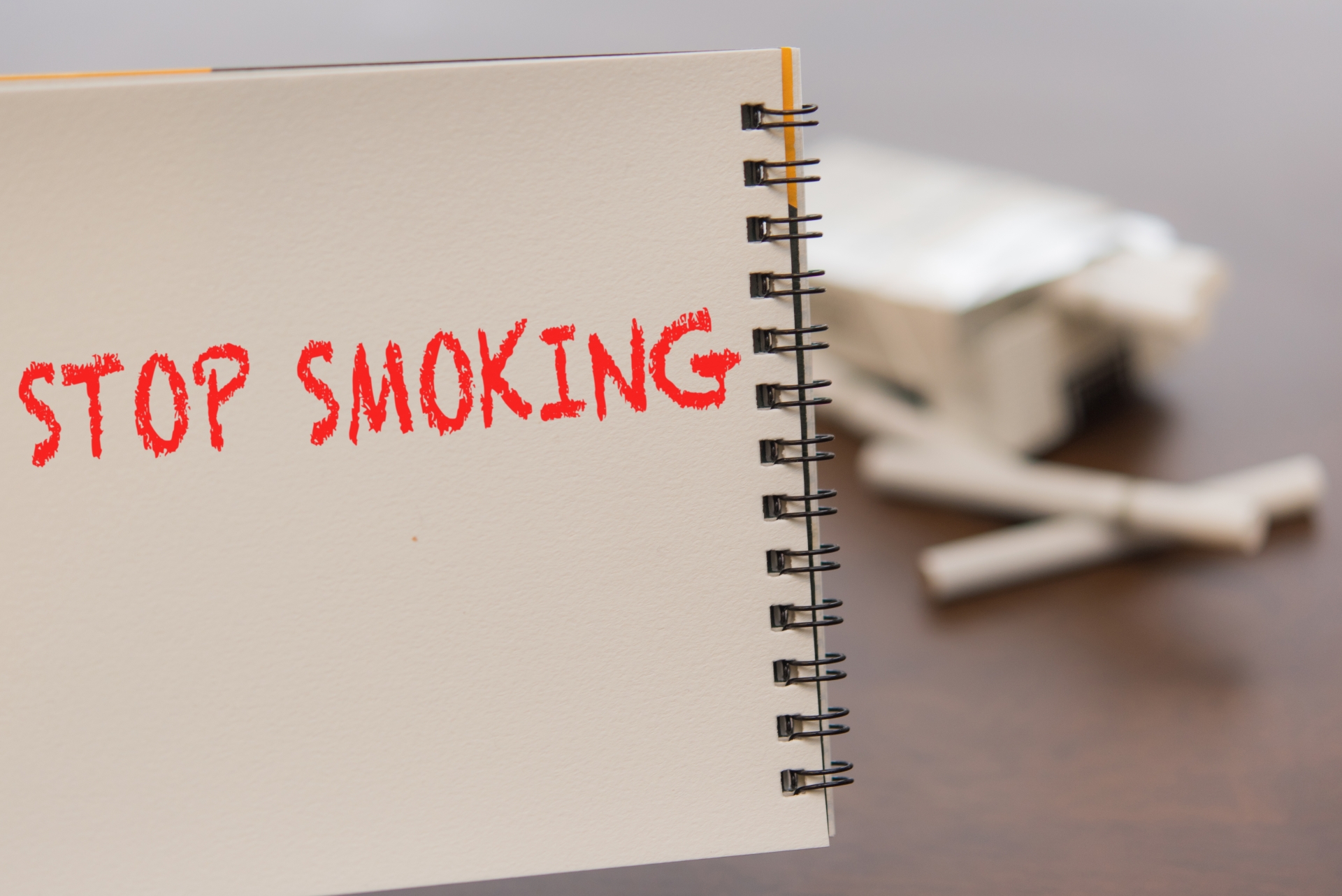 Ａ　△△△△３０分　　　　　　〇〇〇〇       　　　〇〇〇〇〇〇〇〇１０分　　　                　　　　　〇〇〇〇３０分１０回　　　　　　　　　　　　７回　　　　　　　　　７回　\×××，×××　Ｂ　△△△△３０分　　　　　　〇〇〇〇       　　　〇〇〇〇〇〇〇〇１０分　　　                　　　　 〇〇〇〇３０分１５回　　　　　　　　　　１０回　　　　　　　　　１０回\×××，×××　　　　Ｃ　△△△△３０分　　　　　　〇〇〇〇       　　　〇〇〇〇〇〇〇〇１０分　　　                　　　　 〇〇〇〇３０分１５回　　　　　　　　　　　１５回　　　　　　　　１５回　 \×××，××× 　　　